                                                        ВопросыФормы рельефа, характерные для пустынь:А. Балки, каньоны, барханыВ. Дюны, барханы, песчаные гряды           С. Овраги, балки, долины          Д. Овраги, поймы, барханы          Е. Барханы, дюны, речные долины2.  Объясните связь между возрастом гор и их сейсмической активностью. На каком из графиков эта закономерность показана правильно?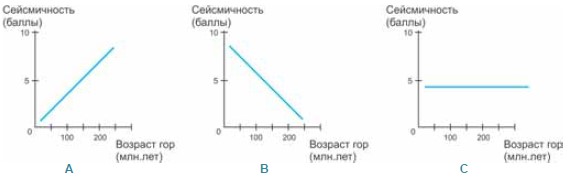 3. Охарактеризуйте рельеф Северной Америки. ______________________________________________________________________________________________________________________________________________________________________________________4. Расположите данные верши по убыванию температуры воздуха;  1.Шахдаг  2.Дюбрар      3.Гапыджык     4.Беюк Кирс     5.Делидаг. ___________________________________________5. Для вырашивания хлопка необходим:А). Теплый, влажный климатB). Горный рельеф, террасированные склоныD). Умеренный, влажный климат, орошениеC). Теплый, сухой климат, орошениеE). Равнинный рельеф, холодный, сухой климат   6. Установите соответствие между формами рельефа и тектоническими зонами:1.Самур-Девечинская низменность	                    9.Ширванская равнина2.Боковой хребет	                                                   10.Гусарская наклонная равнина3.Гарабахский хребет	                                        11.Сальянская равнина                                                                                                4.Гарабахское вулканическое нагорье	         12.Муганская равнина5.Садаракская равнина	                                        13.Пештасарский хребет6.Юго-Восточно-Ширванская равнина	         14.Главный Кавказский хребет7.Зангезурский хребет	                                        15.Муровдагский хребет8.Джейранчельская равнина	                           А. Предкавказский прогиб     Б. Поднятия Большого Кавказа    В. Куринская впадинаД. Поднятия Малого Кавказа	  С. Аразская молодая платформа.___________________________________________________________________--___________________________________________________________________7.  Каков угол падения солнечных лучей в пункте D в день зимнего солнцестояния?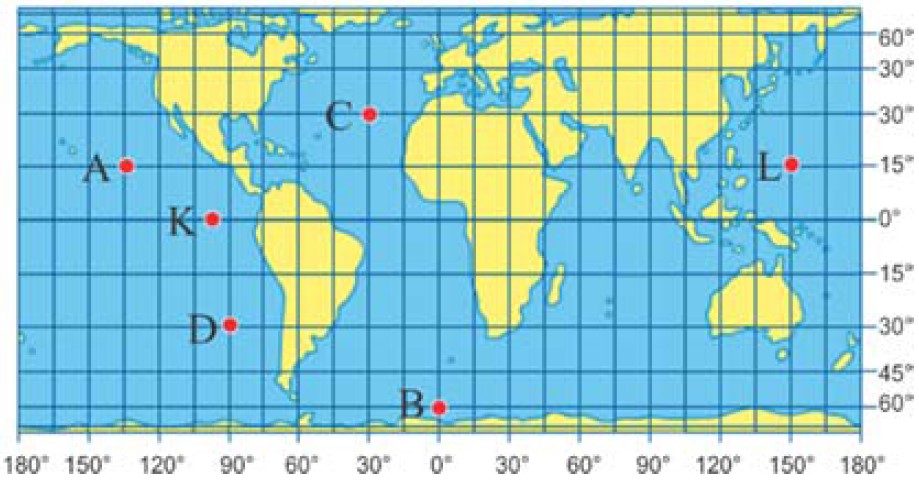 A.23.5⁰C.83.5⁰ D.36.5⁰ E.90⁰   8. Факторы, затрудняющие развитие сельского хозяйства в тюркских государствах Центральной Азии:1. Недостаток питательных елементов в почве.2. Коэффициент увлажнения  больше единицы3. Лесные массивы занимают большую площадь4. Резко континентальный климат5. Пустыни и полупустыни занимают большую площадь6. Большая густота речной сетиА) 1,2,3             C) 3,4,5           B) 1,4,5            D)  2,3,6             E) 1,4,6 9. Особенность, не свойственная для географического  положения Северной АмерикиA). Северную часть пересекает Полярный кругB). По сравнению с другими материками более вытянута  на северD). Расположен в западном и северном полушарииC). Омывается водами трех океановE). Пересекается экватором и южным тропиком            10. По экспорту урана, страна-лидер?   ______________________________                          